Όνομα:………………………… Ημερομηνία:………………………….ΔΥΤΙΚΗ ΜΑΚΕΔΟΝΙΑ: ΝΟΜΟΙ ΚΑΙ ΠΡΩΤΕΥΟΥΣΕΣ 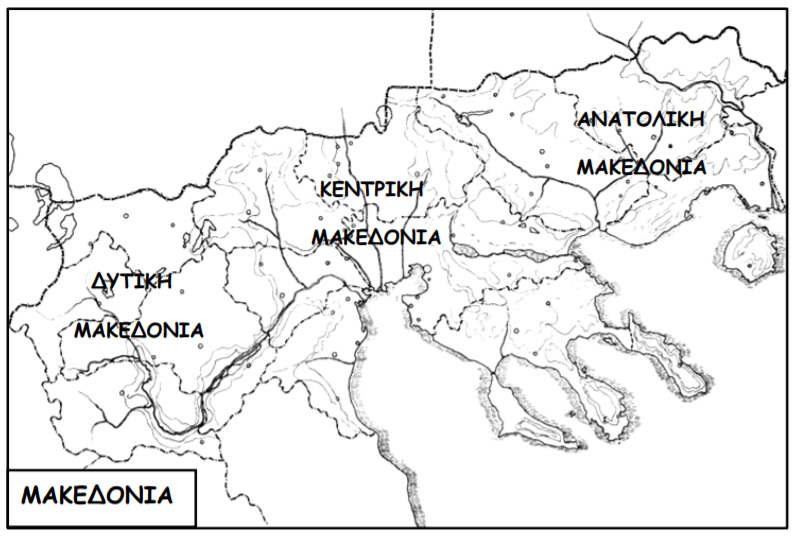 Βρίσκω τους νομούς και τις πρωτεύουσες της Δυτικής Μακεδονίας.ΝΟΜΟΙΠΡΩΤΕΥΟΥΣΕΣ1234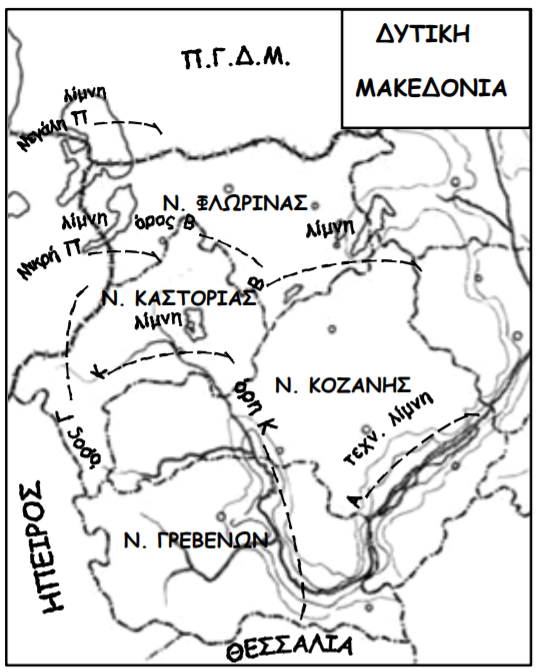 